ADORAZIONE EUCARISTICAORDINE SECOLARE DEI CARMELITANI SCALZISANTUARIO LA MADONNINA- CAPANNORI   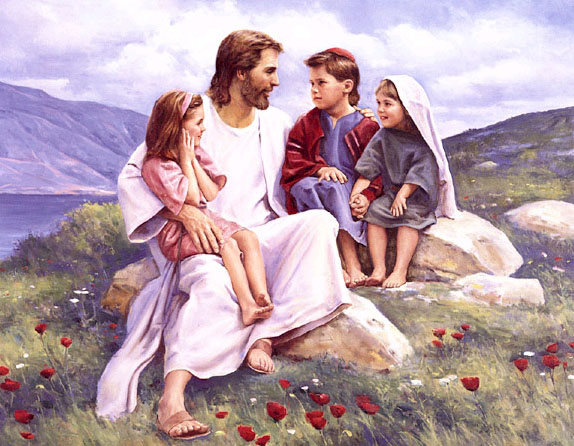 SE NON DIVENTERETE COME I BAMBINI, NON ENTRERETE NEL REGNO DEI CIELI.Lunedì 5 OTTOBRE   2015INTRODUZIONE ALL’INCONTRO CON GESU’ PRIMA DELL’ESPOSIZIONEGUIDA: “Il tempo è uguale per tutti. Sono le priorità che fanno la differenza”. Oggi 5 ottobre riprendiamo i nostri appuntamenti con Gesù Eucaristia. Essere di nuovo qui significa aver risposto ancora una volta alla SUA chiamata, significa aver, ancora una volta, fatto una scelta. Significa aver dato una priorità che dà senso alla nostra vita di persone - creature del Padre,  da Lui chiamate  a passare nel tempo una fase del nostro vivere eterno.NEL NOME DEL PADRE, DEL FIGLIO E DELLO SPIRITO SANTO.Tutti: AMEN.Sotto la protezione di Maria, nostra sorella e madre, di S. Giuseppe, dei nostri Angeli Custodi e dei nostri Santi Carmelitani, riprendiamo il nostro cammino e preghiamo il  Padre perché invii su di noi il suo Santo Spirito e diciamo:Padre, che nella tua infinita misericordia sempre accetti il Sacrificio Eucaristico del tuo Divin Figlio, che sempre si rinnova sui nostri altari  per la nostra salvezza, noi ti preghiamo: Tutti:   Manda a noi il tuo Santo Spirito.Affinché si  illumini la nostra mente e si  apra  il nostro cuore all’ascolto e alla comprensione della tua Parola  fatta carne, noi ti preghiamo:        Tutti:   Manda a noi il tuo Santo Spirito.Affinché, entrando in contatto con la sua visibilità Divina presente nel Santissimo Sacramento, possiamo comprendere l’apice della Somma Grazia dell’Amore fatto carne per noi, noi ti preghiamo:                                        Tutti:  Manda a noi il tuo Santo Spirito.ESPOSIZIONE EUCARISTICAAccompagniamo l’esposizione Eucaristicacon il canto n.1  “T’adoriam Ostia DivinaADORAZIONE SILENZIOSAGUIDA: Dio ci ha creati  soltanto ed esclusivamente per amore perché Dio sa soltanto amare: questo è il suo “limite”, ma poiché Dio è onnipotente  e tutto  in lui è contenuto, ne consegue che il suo amore onnipotente  non ha, né può avere, limiti. Gesù  è la testimonianza indelebile  dell’amore  di Dio per l’uomo.“Questo amore è talmente grande da aver indotto Dio a stabilire nostro medico e salvatore il suo Figlio unigenito, a lui consustanziale, generato prima dell’aurora con il concorso del quale creò il mondo, e da donarci, per mezzo suo, il privilegio dell’adozione a figli di Dio”(Teodoreto di Ciro, La provvidenza divina),“Il Signore dice: Ascolta, figlio, le mie parole, parole soavissime che oltrepassano ogni scienza di filosofi e di ogni sapienza del mondo. Le mie parole sono spirito e vita (cfr. Gv. 6,63) né sono da pesare con la bilancia del senso umano, né da giudicare in base al gradimento degli uomini, ma da ascoltare piuttosto in silenzio,  e da accogliere con tutta umiltà e affetto grande”. (Imitazione di Cristo lib. 3.3)1° LETTORE: Dal Vangelo secondo Matteo 18,1-5,10 In quel momento i discepoli si avvicinarono a Gesù dicendo: «Chi dunque è il più grande nel regno dei cieli?». 2 Allora Gesù chiamò a sé un bambino, lo pose in mezzo a loro e disse: 3 «In verità vi dico: se non vi convertirete e non diventerete come i bambini, non entrerete nel regno dei cieli. 4 Perciò chiunque diventerà piccolo come questo bambino, sarà il più grande nel regno dei cieli.5 E chi accoglie anche uno solo di questi bambini in nome mio, accoglie me.10Guardatevi dal disprezzare uno solo di questi piccoli, perché vi dico che i loro angeli nel cielo vedono sempre la faccia del Padre mio che è nei cieli. Parola di DioChi combatte l’amore di Dio ha già perso in partenza..  ADORAZIONE SILENZIOSA2°LETTORE: Signore, che con  le tue parole di vita eterna, oggi ci inviti a tornare come bambini per entrare nel regno dei cieli,  fa’ che impieghiamo questo tempo che ci hai donato per ritrovare la nostra identità di creature nate dall’amore del Padre.  Aiutaci a recuperare il tempo sciupato nel ricercare le nostre sicurezze nelle   cose sciocche e vane offerte dal mondo; risveglia in noi il desiderio dell’Amore Eterno  che risiede nel centro delle nostre anime.Da ogni forma di protagonismo, dalla sete più o  meno manifesta dell’apparire, liberaci Signore e CONVERTICI al tuo amore.Signore, donaci di accostarci al sacramento della riconciliazione con sincero pentimento, con cuore umile e contrito, per lasciarci rigenerare dal tuo Sangue Preziosissimo versato  sulla Croce per i nostri peccati. E affinché l’innocenza battesimale, che ci hai riconquistato, torni a brillare nei nostri cuori, donaci Signore di comprendere e di desiderare il valore della piccolezza. Di quella piccolezza che fece dire a S. Teresina di Te Bambino e del tuo Volto Santo: “Le tue braccia, o Gesù, sono l’ascensore che mi deve innalzare fino al cielo! Per questo non ho affatto bisogno di diventare grande;  bisogna anzi che rimanga piccola,  che lo diventi sempre di più” (MC cap. 10).ADORAZIONE SILENZIOSA3° LETTORE: Signore, di fronte a una società malata che continua a sprecare questo tempo in una corsa  effimera di vanità, di sete  di autoaffermazione, di dominio degli uni sugli altri, in cui l’orgoglio non guarda in faccia a nessuno e che non vuole fermarsi, ma anzi continua a marciare e a produrre guerra, inquinamento, fame,  stragi di innocenti, e cattiveria negli uni e indifferenza negli altri, in un caos sempre più dilagante in cui anche gli elementi  sembrano ribellarsi, si erge l’indomito appello del tuo Vicario Papa Francesco:“USCITE, ANDATE NELLE PERIFERIE, TOCCATE LA CARNE DI CRISTO.”Gesù, l’umanità intera ha bisogno di te, tu solo puoi curare e guarire le nostre anime e i nostri corpi, perché tu sei entrato nella nostra carne per salvare la nostra carne ferita, perché tu sei presente nella carne dell’uomo. Donaci un cuore che sappia toccare la tua carne  nel fratello che soffre, nei bambini che piangono, nel dolore che continui a patire a causa del peccato.  ADORAZIONE SILENZIOSA4° LETTORE: Signore avverto nel profondo silenzio del mio cuore il tuo amore che a me si esprime così: Creata a mia immagine e somiglianza, tu sei un pezzo unico e irripetibile nel mosaico della creazione del Padre, sei preziosa al punto tale che ho dato la mia vita per te. Il posto che il Padre ti ha preparato, e che ti ho riconquistato, è solo per te; se tu, attratta dal maligno, vai percorrendo le vie del mondo, ti perdi. Ed IO, che sono uno con il Padre e unito a te anche nella carne, e non voglio perdere nemmeno uno di quelli che il Padre mi ha dato, vittima presente nella carne di ogni innocente e di ogni peccatore, continuo a versare per entrambi sulla croce il mio sangue.Ogni volta che lungo il percorso della tua vita incontri un fratello e lo soccorri, con amore e generosità, secondo il suo personale bisogno, con la consapevolezza di essere un servo inutile, che ha elargito e condiviso con il fratello ciò che mi appartiene e che il Padre ha messo in condivisione con tutti i suoi figli, tu tocchi la mia carne: tu tocchi me. Signore, con il tuo Santo Spirito infondi nel mio cuore carità ardente per accogliere l’invito del tuo Santo Vicario.5° LETTORE: Donaci, Signore, un cuore umile che dopo essersi riconosciuto servo inutile, sappia diminuire, farsi piccolo  e affidarsi a TE, per scoprire in TE   la propria grandezza  e la propria dignità di figlio di Dio. AFFIDARSI A TE come tutti i santi che, come bambini, sono tornati a Te, e oggi popolano il regno dei cieli vivendo, nella contemplazione del tuo volto, la loro grandezza. Tu, che tutto puoi, fa’ che  prima che tramonti il sole sulla mia vita, quando tu verrai a bussare alla mia porta, possa trovarmi pronto/a con la lampada accesa con l’olio della conversione, e, come loro, possa anche io contemplare il tuo volto nell’attesa di ricongiungerci alla nostra carne, quando, nell’ultimo giorno, Tu ci risusciterai.Sì, o mio Signore, come un bimbo svezzato, prendimi per mano e convertimi. Amen.PADRE NOSTROCanto n. 14  “Adoriamo il sacramento”e reposizione del Santissimo